به نام خدا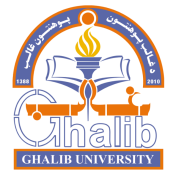 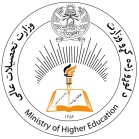 فرم تعارض منافعفرم تعارض منافع، توافق‌نامه‌یی‌است که نویسنده‌(گان) مقاله اعلام می‌کند/ می‏کنند: در مقالة‌ ارائه‌شده به مجله، به طورکامل اخلاق نشر را‌، از جمله پرهیز از سرقت ادبی، سوء رفتار، جعل داده‏ها و یا ارسال و انتشار دوگانه، رعایت نموده‏اند و منافعی تجاری در این راستا وجود ندارد.نویسنده‌/ نویسنده‌گان در قبال ارائة اثر خود وجهی دریافت ننموده‏اند؛فرم تعارض منافع به خواننده‌گان اثر نشان می‏دهد، که متن مقاله چه‌گونه توسط نویسنده / نویسنده‌گان تهیه و ارائه شده است؛ نویسندة مسؤول از جانب سایر نویسنده‌گان این فرم را امضا و تأیید می‏‏نماید و اصالت محتوای آن را اعلام می‏‏نماید؛نویسندة مسؤول هم‌چنین اعلام می‏دارد که این اثر قبلاً در جای دیگری منتشر نشده و هم‌زمان به نشریة دیگری ارائه نگردیده است. هم‌چنین کلیه حقوق استفاده از محتوا، جدول‌ها، تصاویر و ... به ناشر محول گردیده است.نکته: اگر نویسنده‌ یک شخص است، به نماینده‌گی از خود این کار را انجام می‌دهد. آدرس الکترونیکی:نام و نامِ خانواده‌گی نویسندة مسؤول:تلفن:وابسته‌گی سازمانی:عنوان مقاله:عنوان مقاله:آیا نویسنده‌گان یا مؤسسة مربوط‌ وجهی از یک شخص سوم (دولتی، تجاری، بنیاد خصوصی و غیره) برای هر بخشی از مقاله ارائه شده (شامل کمک‏های مالی، نظارت بر داده‏ها، طراحی مطالعه، آماده‏سازی اثر، تجزیه و تحلیل آماری و ...) دریافت نموده است؟آیا نویسنده‌گان یا مؤسسة مربوط‌ وجهی از یک شخص سوم (دولتی، تجاری، بنیاد خصوصی و غیره) برای هر بخشی از مقاله ارائه شده (شامل کمک‏های مالی، نظارت بر داده‏ها، طراحی مطالعه، آماده‏سازی اثر، تجزیه و تحلیل آماری و ...) دریافت نموده است؟ اگر پاسخ تان بلی‌است، در این قسمت توضیح دهید.  اگر پاسخ تان بلی‌است، در این قسمت توضیح دهید. آیا نویسنده‌گان هرگونه اختراعی که در حال انجام، داوری و یا ثبت شده، مربوط به این اثر را در حال انجام دارند؟اگر باسخ تان بلی‌است، توضیحات را در این قسمت بنگارید. آیا نویسنده‌گان هرگونه اختراعی که در حال انجام، داوری و یا ثبت شده، مربوط به این اثر را در حال انجام دارند؟اگر باسخ تان بلی‌است، توضیحات را در این قسمت بنگارید. آیا طریقه‌های دست‌رسی دیگری وجود دارد، که خواننده‌گان بتوانند‌ اطلاعات اضافی اثر مذکور را از نویسنده‌گان مقاله دریافت نمایند؟اگر باسخ تان بلی‌است، توضیحات را در این قسمت بنگارید. آیا طریقه‌های دست‌رسی دیگری وجود دارد، که خواننده‌گان بتوانند‌ اطلاعات اضافی اثر مذکور را از نویسنده‌گان مقاله دریافت نمایند؟اگر باسخ تان بلی‌است، توضیحات را در این قسمت بنگارید. آیا جنبه‌یی از این اثر مرتبط با حیوانات آزمایشی یا بیماری‌های خاص انسانی است، که نیاز به اعلام و تأیید اخلاق نشر باشد؟ اگر باسخ تان بلی‌است، باید کُد اخلاقی مقاله را دریافت نمایید. آیا جنبه‌یی از این اثر مرتبط با حیوانات آزمایشی یا بیماری‌های خاص انسانی است، که نیاز به اعلام و تأیید اخلاق نشر باشد؟ اگر باسخ تان بلی‌است، باید کُد اخلاقی مقاله را دریافت نمایید. نام و تخلص نویسندة مسؤول:                                                   تاریخ:                          امضانام و تخلص نویسندة مسؤول:                                                   تاریخ:                          امضا